   «19 » март  2015 й.                                                             «19 » марта 2015 г.                        Об изменении  адреса на жилой дом     В соответствии с постановлением Правительства РФ от 19 ноября 2014 г. №1221 «Об утверждении Правил присвоения, изменения и аннулирования адресов», на основании входящего заявления гражданина Сорокина Геннадия Артемьевича, в целях обеспечения учета и оформления  объектов недвижимости, постановляю:     1. Изменить адрес жилой квартиры, находящейся на земельном участке с кадастровым номером 02:53:03 15 02:0030, имеющий адресные ориентиры: Республика Башкортостан, Шаранский район,  с.Новоюмашево  , ул.Центральная, д.95  на «Республика Башкортостан, Шаранский район, с.Новоюмашево ул.Центральная,д.93».    2.Контроль за исполнением настоящего постановления возложить на управляющего делами администрации сельского поселения Мичуринский сельсовет муниципального района Шаранский район.Глава сельского поселения                                                   В.Н.Корочкин          ҠАРАР                                   №22                               ПОСТАНОВЛЕНИЕ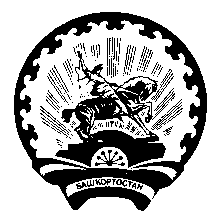 